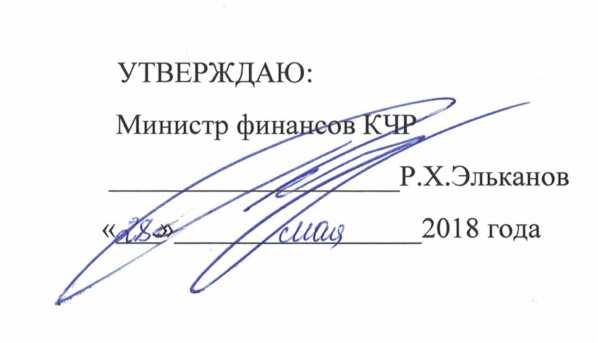 ПОЛОЖЕНИЕо конкурсе проектов по представлению бюджета для гражданОбщие положения1.1. Конкурс проектов по представлению бюджета для граждан (далее — Конкурс) проводится в целях выявления и распространения лучшей практики формирования бюджета публично-правового образования в формате, обеспечивающем открытость и доступность для граждан информации об управлении общественными финансами.Организатором Конкурса является Министерство финансов Карачаево-Черкесской Республики (далее — Организатор Конкурса).Методическое обеспечение Конкурса осуществляется Организатором Конкурса. Участниками Конкурса могут быть физические лица и юридические лица. Конкурс среди физических и среди юридических лиц проводится отдельно. Не допускается представление одного и того же проекта для участия в Конкурсе одновременно от физического и юридического лица.В случае представления физическим или юридическим лицом одного проекта сразу в нескольких номинациях Конкурсная комиссия имеет право отклонить проект для участия в той (тех) номинации (-ях), критериям которой (-ых) он не соответствует.Предметом Конкурса является разработка проекта по представлению информации о бюджете в понятной и доступной форме, соответствующего установленным в Методике оценки заявок на участие в Конкурсе требованиям.Для участия в Конкурсе претенденты должны представить Конкурсный проект по номинации (-ям) с указанием предложений по практической реализации представленного проекта.Определение лиц, прошедших предварительный отбор, и победителей Конкурса осуществляется Конкурсной комиссией на основании Методики оценки заявок на участие в Конкурсе. Победители Конкурса определяются обособленно в категориях физические лица и юридические лица отдельно в каждой номинации.Организация проведения КонкурсаОрганизатор Конкурса осуществляет общее управление и контроль организации и проведения Конкурса.Организатор Конкурса:а)	объявляет о проведении Конкурса;б)	ведет прием и учет заявок на участие в Конкурсе;в)	обеспечивает сохранность заявок, а также конфиденциальность полученной информации и результатов оценки;г)	определяет соответствие заявок установленным условиям и формирует перечень участников Конкурса;д)	уведомляет претендентов, которым было отказано в допуске к участию в Конкурсе;е)	осуществляет рассылку предложений и замечаний по доработке  Конкурсных проектов лицам, прошедшим предварительный отбор;ж)	организует награждение победителей Конкурса.Председатель Конкурсной комиссии – Министр финансов Карачаево-Черкеской Республики:а)	утверждает текст Объявления о Конкурсе, Положения о Конкурсе, Методики оценки заявок на участие в Конкурсе;б)	утверждает состав Конкурсной комиссии.Конкурсная комиссия:а)	проводит оценку заявок участников Конкурса;б)	формирует и утверждает перечень лиц, прошедших предварительный отбор, а также определяет перечень замечаний по доработке конкурсных проектов;в)	формирует и утверждает сводную оценку заявок участников Конкурса;г)	утверждает протокол о победителях Конкурса.Порядок и сроки проведения КонкурсаНе позднее 4 июня 2018 года Организатор Конкурса размещает на официальном сайте http://minfin09.ru объявление о проведении Конкурса.Объявление о проведении Конкурса содержит следующие сведения:а)	даты и время начала и окончания приема заявок;б)	форму заявки;в)	электронный адрес приема заявок (с указанием номера контактного телефона и других необходимых сведений).Для участия в Конкурсе лицо, желающее принять в нем участие, представляет Организатору Конкурса заявку для участия, а также конкурсный проект по представлению бюджета для граждан в порядке, установленном пунктами 3.4-3.8 настоящего Положения.Заявка для участия в Конкурсе подается в унифицированной электронной форме с указанием в ней номинации (-ий), сведений об участнике (Ф.И.О. — для физического лица, наименование организации — для юридического лица) и контактной информации, включая адрес электронной почты. Если конкурсный проект разработан группой авторов, в заявке на участие указываются сведения обо всех авторах и их контактная информация. Заявка юридического лица подписывается руководителем организации и заверяется печатью.При разработке конкурсного проекта участники Конкурса должны руководствоваться следующими требованиями:соответствие содержания Конкурсного проекта выбранной (-ым) номинации (-ям);наличие актуальности, цели, задач и обоснованных выводов по исследуемым в номинации (-ях) проблемам;возможность практического применения.К участию в Конкурсе допускаются физические лица и юридические лица, заявки которых соответствуют следующим условиям:а)	представление заявок в срок;б)	представление одним участником не более одной заявки;в)	указание номинации (-ий), в которых представлен проект;г)	общее соответствие представленного проекта основным критериям по указанной (-ым) в заявке номинации (-ям).В течение 5 (пяти) рабочих дней со дня окончания приема заявок для участия в предварительном отборе Конкурса Организатор Конкурса определяет соответствие заявок установленным условиям и формирует перечень участников Конкурса.Претенденты, которым было отказано в допуске к участию в Конкурсе, уведомляются об этом в срок не позднее 3 (трех) рабочих дней со дня окончания рассмотрения заявок посредством электронной почты.На основании Методики оценки заявок на участие в Конкурсе Конкурсная комиссия формирует и утверждает перечень лиц, прошедших конкурсный отбор, а также определяет перечень замечаний по доработке Конкурсных проектов. Перечень лиц, прошедших конкурсный  отбор, размещается на официальном сайте Организатора Конкурса http://minfin09.ru не позднее 20 августа 2018 года.Рассылка замечаний по доработке Конкурсных проектов лицам, прошедшим конкурсный отбор осуществляется Организатором Конкурса не позднее 21 августа 2018 года.Оценка проектов для определения победителей Конкурса исходя из критериев, используемых при оценке заявок для определения лиц, прошедших конкурсный  отбор. На основании Методики оценки заявок на участие в Конкурсе Конкурсная комиссия формирует сводную оценку заявок. С учетом сводной оценки заявок Конкурсная комиссия утверждает протокол о победителях Конкурса в срок не позднее 5 сентября 2018 года. Данная информация размещается на официальном сайте Организатора Конкурса http://minfin09.ru  не позднее 6 сентября 2018 года с указанием даты, времени и места проведения церемонии награждения победителей и участников Конкурса.Награждение победителей.По результатам Конкурса вручаются:Победителям - дипломы I, II и  III степени.           По решению Конкурсной комиссии  победители среди юридических лиц и  победители среди физических лиц будут награждены почетными грамотами Министерства финансов Карачаево-Черкесской Республики.Распространение информацииИнформация о Конкурсе, в том числе о победителях и участниках, размещается на официальном сайте Организатора Конкурса.Победители и участники Конкурса вправе размещать информацию об участии и победе в рекламно-информационных материалах и на официальных сайтах.Организатор Конкурса вправе осуществлять выпуск информационно-рекламных изданий и публикацию материалов в СМИ о содержании, участниках и победителях Конкурса, в том числе в целях распространения данных материалов на конференциях, семинарах, круглых столах и других мероприятиях.Иные сведенияПо результатам Конкурса Организатором будет создана электронная библиотека (далее — Библиотека), в которую будут включены конкурсные проекты победителей, а также могут быть включены конкурсные проекты иных участников Конкурса на основании решения Конкурсной комиссии.Представление заявок на участие в Конкурсе является согласием участника Конкурса на публикацию его конкурсного проекта в Библиотеке, на воспроизведение конкурсного проекта в любой форме, на его распространение, публичный показ, а также на размещение в сети Интернет.Предоставление участником Конкурса Организатору права на публикацию его конкурсного проекта в Библиотеке, на воспроизведение конкурсного проекта в любой форме, на его распространение, публичный показ и на его размещение в сети Интернет является безвозмездным.Конкурсные проекты не должны нарушать права собственности, авторские, смежные, личные и иные права третьих лиц, а также наносить ущерб их чести, достоинству, деловой репутации. До тех пор, пока не установлено иное, все авторские права на конкурсные проекты принадлежат предоставившему их участнику Конкурса. В случае если будет установлено, что в составе конкурсного проекта содержатся материалы, правообладателем которых участник Конкурса не является, эти материалы будут немедленно изъяты из свободного доступа по первому требованию законного правообладателя.Представленные конкурсные проекты участникам Конкурса не возвращаются.